Токсикомания: причины, последствия, профилактикаЛюди злоупотребляют наркотиками, алкоголем, курением по различным, сложным причинам и обстоятельствам. Общество платит большую цену за токсикоманию. В больницах, отделениях интенсивной терапии можно наглядно увидеть последствия злоупотребления психотропными средствами. Токсикомания наносит большой вред физическому и психическому здоровью человека. Ежедневно фиксируются преступления на почве наркомании и алкоголизма. Если употребление таких препаратов, как кокаин снизилась, то использование героина и «клубных наркотиков» увеличилась.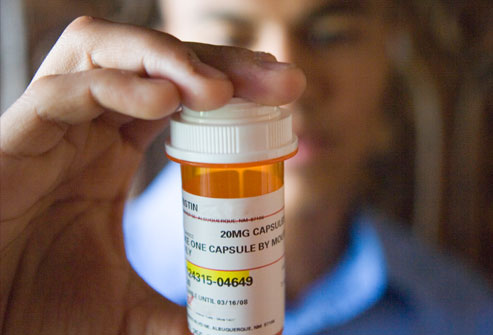 Лечение токсикомании связано с большими трудностями. Лучшие результаты по борьбе с токсикоманией дает профилактика и просветительная работа среди детей и подростков. Согласно статистике, потребление алкоголя, в Росси, составляет около 13 литров спирта на человека в год! Число наркоманов, последние 10 лет, увеличилось в 10 раз. Ежегодно от наркотиков гибнет 100 тыс. человек в мире. А курение каждые 6 секунд убивает человека. Психотропные вещества вызывают особую форму интоксикации, которая изменяет восприятие, внимание и контроль поведения человека. Многие препараты вызывают абстинентный синдром – состояние, вызванное прекращением или сокращением количества используемого средства. Симптомы того состояния варьируют от легкой тревожности до судорог и галлюцинации. Передозировка наркотиков может привести к смерти.Токсикомания: психотропные средства и симптомыТакие вещества, как алкоголь, транквилизаторы, опиаты, со временем вызывают привыкание – потребность  употребления большего количества препарата, для достижения такого же уровня интоксикации.ТабакокурениеЛюди приводят много причин, оправдывающих употребление курение. В их числе:Устранение депрессии;Снижение аппетита;Контроль веса тела;Для повышения работоспособности.Активное вещество в сигаретах – никотин. Сигаретный дым в своем составе содержит тысячи других, вредных для здоровья, химических веществ. Они вызывают развитие многих патологий:Болезни сердца;Рак легких и эмфизему;Язвенную болезнь;Инсульт сосудов мозга.Отказ от курения вызывает: тревогу, чувство голода, нарушение сна и депрессию. Употребление табака обходится государству в миллиарды рублей в год, в качестве прямых и косвенных расходов на нужды здравоохранения.АлкоголизмХотя после выпивки у многих людей «заплетается язык, и отказывают ноги», алкоголь, на самом деле, поражает мозг и вызывает: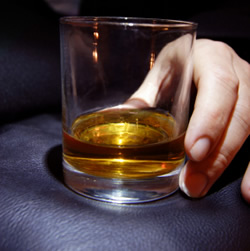 Отсутствие контроля поведения;Нарушение речи, она становится невнятной;Нарушается двигательная функция и координация;Приводит к запойным состояниям.Отказ от алкоголя вызывает беспокойство, перебои в работе сердца, тремор, судороги, галлюцинации. Если «синдром похмелья» сочетается с недоеданием, то приводит к опасному для жизни состоянию, которое называется белой горячкой. Алкоголизм – наиболее частая причина печеночной недостаточности. Спиртные напитки вызывают дилатацию (расширение) сердца и рак пищевода, поджелудочной железы и желудка.С алкоголизмом связывают почти половину смертей в следствие дорожно-транспортных происшествий.МарихуанаВещество, которое наиболее широко используют в незаконном обороте наркотиков. Марихуану получают из конопли. Из растения выделяют активный ингредиент – дельта тетрагидроканнабинол (ТГК), который вызывает интоксикацию. Продукт марихуаны – гашиш, содержит еще больше ТГК. Вещество, обычно, курят, но можно принимать внутрь. Дым марихуаны раздражает легочные ткани, содержит больше канцерогенных веществ, чем табачный дым. Вызывает чувство эйфории, расслабления, нарушение координации и памяти.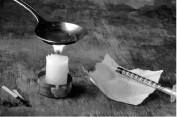 Марихуана часто используется, в качестве первого наркотика. Употребление марихуаны связано с повышенным риском перехода на более опасные препараты: кокаин и героин. Даже при одноразовом употреблении марихуаны, риск стать наркоманом повышается в 104 раза.КокаинИзвестен, как кокс, снег. Употребление за последние несколько лет снизилось. Продукт переработки Южно-американской коки, можно курить, колоть, вдыхать и принимать внутрь. От способа употребления зависит интенсивность и продолжительность его действия. Ожидаемые эффекты: чувство наслаждения (кайф) и повышенный тонус.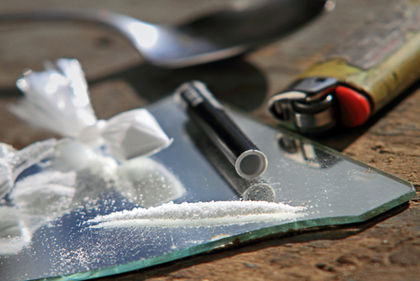 Краткосрочные последствия: паранойя, спазм кровеносных сосудов, который приводит к инфаркту сердца, инсульту головного мозга, аритмиям и смерти. Выход из наркотического опьянения сопровождается упадком сил и тяжелой депрессией. Отдаленные последствия, как и кратковременные, связаны с повреждением сердца, мозга, легких и почек. ГероинПотребление героина продолжает расти. Героиновая интоксикация вызывает: сонливость, эйфория, замедление дыхания. Абстиненция (выход из этого состояния) приводит к:рвоте, судорогам, поносу;нарушениею сознания;боли и потооделению.Передозировка приводит к смерти от остановки дыхания. Героин часто вводят нестерильными иглами, поэтому интоксикация часто сопровождается инфицированием сердечных клапанов, СПИДу, столбняку, ботулизму.МетамфетаминыИспользование этого препарата увеличивается во всех странах. Метамфетамин – мощный стимулятор, повышающий общий тонус, понижает аппетит и вызывает эйфорию. Препарат вводят в вену, нюхают, втирают в слизистые и проглатывают. Он оказывает такие же токсичные эффекты, как и кокаин: инфаркты сердца, высокое давление, инсульты. Прекращение приема приводит к депрессии, боли в животе, чувству голода. К отдаленным последствиям относят: паранойю, галлюцинации, потерю веса, разрушение зубов и инфаркты.Клубные наркотикиМногие молодые люди считают, что эти препараты не приводят к токсикомании, и не наносят большого вреда здоровью. Наиболее популярные:Экстази – стимулятор и галлюциноген, применяют для поднятия настроения, прилива энергии, сил на весь вечер в ночном клубе. Длительный прием может привести к заболеванию головного мозга, сонливости, потери памяти, депрессии, нарушению терморегуляции.ГОМК. Действие этого препарата зависит от принятой дозы. Эффект варьирует от легкого расслабления до комы или смерти. ГОМК часто используют при абстинентных синдромах, так как он безвкусный, безцветный, и обладает выраженным успокоительным действием.Кетамин – обезболивающее средство, которое можно принимать во внутрь или парантерально. Кетамин вызывает амнезию (потерю памяти), снижает концентрацию внимания. Большие дозы – паранойю, галлюцинации, депрессию и угнетение дыхания.ЛСД и галлюциногенные грибы. Вызывают галлюцинации, тошноту, потерю чувствительности, тахикардию. Отдаленные последствия: психоз, бред, депрессия.Токсикомания бензиномВдыхание паров бензина в течение непродолжительного времени приводит к эйфории, которая затем сменяется галлюцинациями. Активные вещества: бензол и толуол. Они обладают раздражающим действием на гортань и трахею, приводят к тахикардии, расширению зрачков, нарушению координации, речи и движений.Прекращение действия паров бензина приводит к рвоте, раздражительности, вялости, головной боли.Токсикомания ацетономПары ацетона, проникая в кровь через дыхательные пути, приводят нарушению сознания в виде красочных галлюцинаций и дезориентации. Токсикоман не реагирует на внешние раздражители. Длительное вдыхание приводит к полной потере сознания и коматозному состоянию. Как последствия появляется рвота, раздражительность, безразличие к окружающим.Токсикомания клеемИспользование пакета для вдыхания клея, привело не к единичному летальному случаю. В состоянии эйфории, спутанность сознание притупляет чувство самосохранения, и токсикоман задыхается.При выходе, на смену галлюцинациям приходит разбитость, тошнота, слабость.Токсикомания растворителямиВдыхание растворителей приводит к агрессивному экстазу с последующим развитием делирия, и галлюцинаций различных видов. Через некоторое время душевный подъем сменяется слабостью и рвотой. Прием токсических веществ на протяжении одного года приводит к слабоумию.Алкоголизм и наркомания: причиныТоксикомания часто начинаются в детстве или подростковом возрасте. Факторы риска, влияющие на вероятность развития зависимости:Семейные неурядицы;Неблагополучные домашние условия;Наследственность (отец или мать злоупотребляют алкоголем или психотропными средствами);Отсутствие родительского воспитание и доверия между родителями и детьми;Факторы, связанные с социальной адаптацией подростка вне семьи;Слишком агрессивное или застенчивое поведение в школе;Недостаточные жизненные навыки;Влияние асоциальных сверстников;Неправильное отношение к употреблению наркотиков.Токсикомания: признакиОдними из первых, кто узнает о злоупотреблении психотропными веществами, становятся члены семьи и друзья. Ранняя диагностика увеличивает шансы на успешное лечение. Признаки, на которые следует обратить внимание:Уход из спортивных секций, пропуск занятий, общение с новыми друзьями;Агрессивность и раздражительность;Забывчивость;Пропажа денег и ценностей;Чувство безнадежности, депрессии, попытки самоубийства;Эгоистичность, отсутствие внимания к окружающим;Частое пользование ароматизаторами и дезодорантами;Появление приспособлений для употребления наркотиков (трубки, коробочки, мешочки);Регулярное состояние алкогольного или наркотического опьянениялживые, неправдивые сведения о количестве выпитого алкоголя или принятых средств;поиск способов избежать друзей или членов семьи, чтобы напиться;заблаговременный поиск повода, чтобы напиться или принять вещество;повышение дозы для достижения необходимого эффекта;симптом похмелья;принуждение окружающих к злоупотреблению алкоголя либо психотропных средств;появление провалов памяти;постоянные разговоры об алкоголе или других препаратах;вождение в нетрезвом состоянии;увольнение с работы или отстранение от занятий в связи с токсикоманией, употреблением алкоголя.Когда обращаться за медицинской помощьюЕсли существуют проблемы с употреблением наркотиков или табакокурением, врач может направить пациента к психотерапевту либо назначить препараты, снижающие тягу,  или для лечения осложнений, вызванных приемом психотропных средств. Врач должен знать, какие препараты используются и в каком количестве принимаются. Следует обратиться к врачу при наличии хотя бы одного из перечисленных симптомов:желтуха (пожелтение кожи и склеры);увеличение объема живота;отеки ног;постоянный кашель;чувство обреченности или депрессия;боль в месте инъекции;лихорадка.Состояния, требующие госпитализацииЕсли возникли какие-либо из перечисленных ниже, симптомов следует срочно звонить на скорую помощь:появились мысли об убийстве или суициде;боль в груди, учащенное сердцебиение, удушье, головокружение;острая боль в животе;спутанность сознание либо галлюцинации;судороги, приступы эпилепсии;нарушение речи, онемение, слабость, сильная головная боль, расстройство зрения;сильная боль в месте инъекции, сопровождающаяся покраснением, отеком, гнойным выделением и лихорадкой;темный цвет мочи;подозрение на сексуальное насилие в наркотическом опьянении.Лечение токсикоманииБольшинство злоупотребляющих людей считают, что они могут самостоятельно прекратить принимать наркотики, но многочисленные попытки заканчиваются неудачно. Эксперименты показали, что длительный прием психотропных средств меняет мышление и личность. В мозгу доминируют навязчивые мысли о приеме наркотических средств. Эта зависимость сохраняется даже после прекращения употребления психотропных препаратов.Наиболее важные компонент лечения против рецидивов – устранение зависимости. Лечение токсикомании зависит от пациента и вида, используемого наркотика. Психотерапия включает стратегию избавления от зависимости и профилактики рецидива. Врач может назначить лекарства: никотиновые пластыри, метадон. Эти препараты облегчают абстинентный синдром и тягу к наркотикам.Наркоманы часто страдают психическими расстройствами. Такие состояния увеличивают риск злоупотребления психотропными средствами. Эти нарушения требуют медицинской помощи специалиста, и коррекции таких состояний, параллельно с лечением наркомании.ПрофилактикаЗлоупотребление психотропными средствами или алкоголем может начаться в детстве или подростковом возрасте. Все усилия направлены на борьбу с наркоманией и алкоголизмом в школах и общественных учреждениях. Программы призваны:укреплять связи между родителями и детьми;привить им навыки сопротивления;исправить их представление о сигаретах, наркотиках;информировать о последствиях наркомании и алкоголизма. Самое главное – развивать общественное порицание токсикомании и алкоголизма, посредством просветительской работы, средств массовой информации и окружающей среды.ПрогнозЗлоупотребление наркотиками, курением и алкоголем несет большие общественные расходы. Прежде всего, они связаны со следующими факторами.Рост преступности. Более половины экономических расходов связано с преступностью в состоянии алкогольного либо наркотического опьянения. Наркоманы в 18 раз чаще, чем их сверстники вовлекаются в преступную деятельность, не имеющие зависимости. Многие насильственные действия совершаются в состоянии опьянения. Наркотики и алкоголь часто сопровождаются драками в семье и сексуальным насилием. Среди заключенных, 43% правонарушителей утверждают, что в момент преступления они находились под воздействием наркотиков или алкоголя.Заболевания. Психотропные препараты оказывают вредное влияние на здоровье. Курение приводит к отдаленным последствиям на здоровье организма. Наркомания и алкоголизм приводят к серьезным заболеваниям.Поведенческие отклонения. Помимо прямого влияния на здоровье человека, наркотики оказывают много косвенных последствий. Многие препараты снижают чувство опасности и увеличивают вероятность рискованных поступках. Употребление алкоголя и наркотиков среди подростков увеличивают шансы подростковой беременности, ассоциированной с ВИЧ/СПИДом, а также гепатитом В и С.Травматизм. 75% пациентов, которые пребывают в травматическом отделении, имеют положительные результаты пробы на запрещенные средства. Прямая зависимость наблюдается между криминальными, бытовыми травмами и алкоголизмом. Употребление наркотиков также связано с насилием. Почти половина жертв насилия являются наркоманами.Title: Токсикомания: причины, лечение, последствия Discription: Токсикомания – нездоровое увлечение психотропными средствами, алкоголем и наркотиками, приводит к серьезным проблемам в семье, школе или на работе.